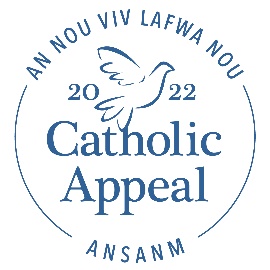                              Apèl Katolik 2022                              PREZANTASYON NAN LEGLIZ POU ANGAJAMN FEN SEMÈN:  12/13 MasKONSÈY POU EDE A SIKSÈ YON ANGAJMAN FEN SEMÈNRekrite epi fòme èd pou Angajman Fen Semèn. Òganizatè yo ka bezwen kèk èd siplemantè pou distribye epi ranmase anvlòp nan ban yo. Elèv Fòmasyon Lafwa yo ak manm Konsèy Pawas la oswa Konsèy Finans yo se bon resous pou ede nan distribisyon anvlòp ak ranmasaj.  Bay legliz la anpil anvlòp pou ban yo ak kreyon/plim anvan Angajman Fen Semèn. Pa mete anvlòp ki anndan ban yo anvan Lamès la. Yo dwe distribye bay pandan Lamès la jan sa a kapab.  Yo bay yon tèks men asire ke w itilize yon langaj ak yon ton ki konvni a pawas ou a. Sonje byen ke , sa a dwe sanble ak yon demann ou fè yon zanmi, pa yon lòd. Si pawas ou a difize Lamès li yo sou Entènèt, asire w ke ou mete nan prezantasyon w lan yon apèl bay sila yo k ap gade vityèlman. Ou ka di yo ke yo ka fè kado yo nan vizite sit entènèt Catholic Appeal la nan bostoncatholicappeal.org, oswa yo ka kontakte biwo pawas la si yo ta renmen konnen yon lòt fason pou yo bay.Prepare mizik de fon trankil pou jwe pandan prezantasyon an.Envite pawasyen yo pou yo sipòte Apèl la nan ranpli epi retounen fòmilè pwomès yo pandan Lamès la. Ankouraje patisipasyon lè w mande moun ki te deja bay yopou ranpli fòmilè a epi tcheke, “Mwen te deja bay Apèl Katolik la.”  Ranmase fòmilè angajman ki ranpli nan ban yo pandan Lamès la. Fè òganizatè yo kolekte fòmilè ki ranpli yo pandan Lamès la epi depoze yo yon kote ki an sekirite pou konsève yo. Pa mande pawasyen yo pou yo pran fòmilè angajman ale lakay yo piske sa diminye konsiderableman repons pawasyen yo. Rete disponib epi pare pou pawasyen yo poze kesyon. Li rekòmande pou pastè yo, selebran yo, ak volontè yo rete apre Lamès la pou reponn kesyon konsènan Apèl la.SAMPLE SCRIPTTèks ki anba a founi direktiv ak diskou pou fè prezantasyon nan legliz ou a. Men lè pawas yo PA oblije satisfè yon objektif legliz la, lè ou swiv tèks sa a l ap ankouraje yon patisipasyon konplè lè w mande tout fanmi pawas yo pou yo rantre nan zafè sipòte ministè nou yo.Pandan dènye semèn yo, ou te tande pale de Apèl Katolik la ak fason li sipòte pawas nou yo, lekòl yo, ak kominote nou yo atravè Achidyosèz la. Lè w fè yon kado bay Apèl Katolik anyèl la, w ap ede mete lafwa an aksyon nan plizyè fason ki apwofondi. Okenn nan bon travay sa a pa ta ka reyalize san jenerozite w.Chak ane, atravè Achidyosèz la nou mande TOUT pawas yo pou dedye tan kèk pandanLamès sou Angajman Fen Semèn yo pou pèmèt pawasyen yo montre sipò yo pou Apèl la. Konsa, nan detwa minit kap vini yo, nou pral gade ansanm kòman pou nou montre sipò nou pou Apèl Katolik 2022 a.Nan moman sa a volontè nou yo pral mache pou distribye anvlòp pwomès yo, konsa Mwen ta mande yon manm nan chak fwaye pou leve men li epi pran yon anvlòp. Tanpri pran yon anvlòp pou ranpli menm si ou te deja bay oswa ou pa kapab bay nan moman sa a. Ou ka mansyone youn nan chwa sa yo sou anvlòp la. Patisipasyon w apresye anpil, pandan ke n ap mennen egzèsis sa a ansanm kòm yon kominote.   Kounye a, M ap ba w yon ti tan pou w revize fòmilè a epi konsidere yon kado oswa yon pwomès ki fè plis sans pou ou menm ak fanmi w. Tanpri konnen ke enfòmasyon pèsonèl ou  konfidansyèl epi li pa pral pataje ak okenn òganizasyon andeyò Achidyosèz la oswa pawas sa a. Pou sila yo pami nou ki enterese nan fè kado pa yo sou Entènèt, ou ka fè sa kounye a nan itilize aparèy mobil ou pou eskane kòd QR ki sou anvlòp la. Sa a pral mennen ou nan yon fòmilè ki sekirize sou entènèt pou fè kado pa w la kounye a.***Li enpòtan pou w kanpe la pou w pran yon poz epi bay pawasyen yo tan pou ranpli fòmilè a.***Jis yon rapèl, pou sila yo pami nou ki te deja fè kado atravè lèt demann Kadinal la te voye nan kòmansman mwa fevriye a, ou dwe ranpli zòn ki an gri yo sèlman. Tanpri pa bay okenn lòt enfòmasyon finansye sou anvlòp la, pou w ka asire ke kado w la oswa pwomès ou a pa konte de fwa.***Li enpòtan pou kontinye bay pawasyen yo tan pou ranpli fòmilè a.***Li PA nesesè pou w fè yon peman konplè jodi a, ou ka senpleman fè yon pwomès epi fè peman an nan yon dat pita. Jis ranpli kantite lajan ou ta renmen pwomèt la, epi nou va voye kat rapèl ba ou chak mwa pou w ka fè peman pa chèk, kat kredi, oswa menm sou entènèt—sa ki pi konvenab pou ou menm.  Tanpri asire w ke ou ekri NON PAWAS nou an/VIL nan espas ki endike sou fòmilè an papye a oswa fòmilè sou entènèt la. Li esansyèl pou ke kado w la rive kredite a pawas nou an. Si w ap vizite sòti nan yon lòt pawas, ou ka ekri non pawas sa a ak vil la nan espas la pito. Yon fwa ke w fin ranpli tout pati yo sou fòmilè a, detache l, mete l nan anvlòp la, epi kole li.***Pa kontinye ak prezantasyon an toutotan apeprè mwatye nan moun k ap patisipe yo ap gade ou.***Volontè nou yo pral kolekte kounye a anvlòp pwomès ou yo ak kreyon yo. Nan non Kadinal Seán ak tèt mwen, mèsi anpil pou kontribisyon ou fè bay Apèl Katolik la ane sa a. Vrèman, chak kado fè yon diferans enpòtan nan pote limyè Kris la nan mond ki antoure nou an atravè ministè nou yo. Nou rekonesan anpil pou patisipasyon w ak devouman w anvè Legliz nou an. Mèsi. 